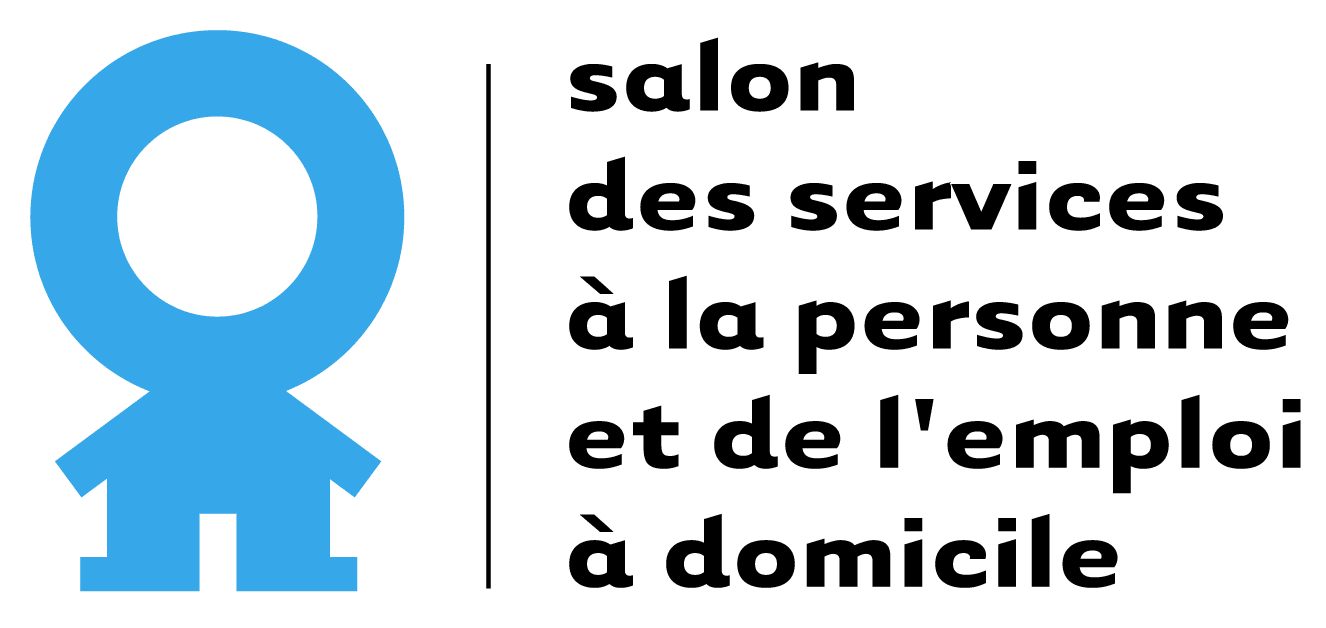 Textes de présentation de la journée live du 15 marsPrésentation générale (500 caractères) :Le Salon des services à la personne et de l’emploi à domicile, l’événement national du secteur. Journée Live digitale – 15 mars 9h/18hParticuliers, intervenants à domicile, créateurs ou dirigeants de structure, demandeurs d’emploi, rendez-vous le 15 mars toute la journée au Salon des services à la personne et de l’emploi à domicile sur internet pour trouver les solutions et informations pour se simplifier la vie ou progresser professionnellement. Inscrivez-vous gratuitementLien à ajouter : https://bit.ly/3KaLBwh Pour les créateurs et dirigeants de structures prestataires de services (400 caractères) :Salon des services à la personne et de l’emploi à domicile Journée Live digitale – 15 mars 9h/18hCréateurs, candidats à la franchise, dirigeants de structure, rendez-vous le 15 mars toute la journée au Salon des services à la personne et de l’emploi à domicile sur internet pour découvrir toutes les solutions pour créer, gérer et développer votre structure de SAP. Inscrivez-vous gratuitementLien à ajouter : https://bit.ly/3KaLBwh Pour les futurs franchisés (450 caractères) :Salon des services à la personne et de l’emploi à domicile Journée Live digitale – 15 mars 9h/18hVous souhaitez entreprendre en franchise ? Avez-vous déjà pensé au secteur des services à la personne ? Rendez-vous le 15 mars toute la journée au Salon des services à la personne et de l’emploi à domicile sur internet pour échanger avec les franchises du secteur et trouvez la plus adaptée à votre projet. Inscrivez-vous gratuitementLien à ajouter : https://bit.ly/3KaLBwh Pour le grand public (particuliers, familles, séniors…) (400 caractères) :Salon des services à la personne et de l’emploi à domicile Journée Live digitale – 15 mars 9h/18hRendez-vous le 15 mars, au Salon des services à la personne et de l’emploi à domicile, sur internet, pour découvrir toutes les solutions pour vous aider au quotidien, vous et vos proches et échanger en direct avec les exposants de 134 stands virtuels. Inscrivez-vous gratuitementLien à ajouter : https://bit.ly/3KaLBwh Pour les aidants familiaux (410 caractères) :Salon des services à la personne et de l’emploi à domicile Journée Live digitale – 15 mars 9h/18hVous vous occupez au quotidien d’un proche âgé ? Rendez-vous le 15 mars au Salon des services à la personne et de l’emploi à domicile, sur internet pour trouver tous les services pour vous aider, vous et vos proches et échanger en direct avec les exposants de 134 stands virtuels.Inscrivez-vous gratuitementLien à ajouter : https://bit.ly/3KaLBwh Pour les jeunes parents (450 caractères) :Salon des services à la personne et de l’emploi à domicile Journée Live digitale – 15 mars 9h/18hVous êtes à la recherche d’un mode de garde adapté pour votre enfant ? Rendez-vous le 15 mars au Salon des services à la personne et de l’emploi à domicile, sur internet pour trouver tous les services pour vous aider et échanger en direct avec les exposants de 134 stands virtuels.Inscrivez-vous gratuitementLien à ajouter : https://bit.ly/3KaLBwh Pour les intervenants à domicile et aux demandeurs d’emploi (400 caractères) :Salon des services à la personne et de l’emploi à domicile Journée Live digitale – 15 mars 9h/18hVous êtes salarié du secteur ou demandeur d’emploi ? Rendez-vous le 15 mars, au Salon des services à la personne et de l’emploi à domicile, sur internet, pour découvrir les structures qui recrutent et découvrir les opportunités de carrières du secteur. Inscrivez-vous gratuitementLien à ajouter : https://bit.ly/3KaLBwh 